В Приморском крае ежемесячную выплату из материнского капитала получают более 3,3 тыс. семей28 ноября 2022 г. ВладивостокПенсионный фонд продолжает предоставлять ежемесячные выплаты из материнского капитала семьям, в которых появился второй ребенок. Сегодня такую меру поддержки государства получает более 3,3 тыс. приморских семей. Выплаты полагаются владельцам сертификата на материнский капитал, если доход в семье ниже двух прожиточных минимумов на человека. Для того чтобы получать выплату, семье нужно подать заявление в Пенсионный фонд. Размер выплаты зависит от региона проживания семьи, сумма равна прожиточному минимуму для детей, который установлен в том или ином субъекте РФ. В Приморском крае прожиточный минимум в 2022 году – 17 628 рублей. По мере достижения вторым ребенком года или двух лет владельцу сертификата нужно обратиться в Пенсионный фонд, чтобы подтвердить право на выплату.Средства предоставляются, пока второму ребенку не исполнится три года.С 2023 года семьи смогут получить ежемесячную выплату из материнского капитала уже с появлением первого ребенка. Одновременно с этой мерой поддержки семьи также смогут получать единое пособие, которое также начнет выплачиваться с 2023 года.  Лидия Смыченко, руководитель пресс-службы Отделения ПФР по Приморскому краюe-mail: 2901@035.pfr.gov.ru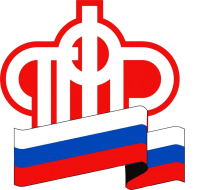           ПЕНСИОННЫЙ ФОНД РОССИЙСКОЙ  ФЕДЕРАЦИИ